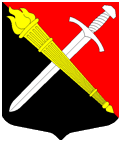 ПРОЕКТСОВЕТ ДЕПУТАТОВ  муниципальное образование Тельмановское сельское поселение Тосненского района Ленинградской области      РЕШЕНИЕ № 194Принято советом депутатов 22 декабря 2020 годаО рассмотрении обращения Губернатора Ленинградской области «Об удалении главы муниципального образования в отставку»В соответствии с пунктом 2 части 13 статьи 74.1  Федерального закона от 06.10.2003 года № 131-ФЗ «Об общих принципах организации местного самоуправления в Российской Федерации», Уставом муниципального образования Тельмановское сельское поселение Тосненского района Ленинградской области, совет депутатов муниципального образования Тельмановское сельское поселение Тосненского района Ленинградской областиРЕШИЛ:1. В соответствии с пунктом 2 части 13, части 16 статьи 74.1 Федерального закона от 06.10.2003 года № 131-ФЗ «Об общих принципах организации местного самоуправления в Российской Федерации» отложить на два месяца рассмотрение обращения Губернатора Ленинградской области от 18.11.2020 №034-1991/2020-0-1 об удалении главы муниципального образования в отставку, в связи с необходимостью предоставления Главе муниципального образования возможности дать депутатам Совета депутатов муниципального образования Тельмановское сельское поселение Тосненского района Ленинградской области объяснения по поводу обстоятельств, выдвигаемых в качестве оснований для удаления в отставку.2. Аппарату по обеспечению деятельности совета депутатов муниципального образования Тельмановское сельское поселение Тосненского района Ленинградской области обеспечить официальное опубликование (обнародование) настоящего решения в порядке, предусмотренном Уставом муниципального образования Тельмановское сельское поселение Тосненского района Ленинградской области.3. Настоящее решение вступает в силу с момента его принятия.4. Контроль за исполнением настоящего решения возложить на Главу муниципального образования Тельмановское сельское поселение Тосненского района Ленинградской области.Глава муниципального образования 			                            Н.Б. Егорова